Before: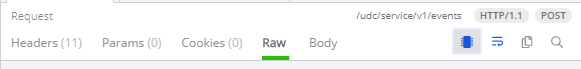 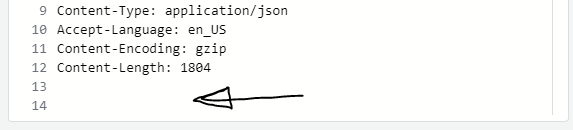 After: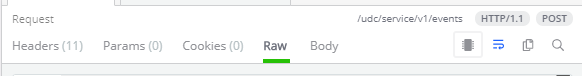 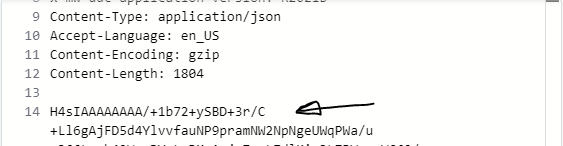 